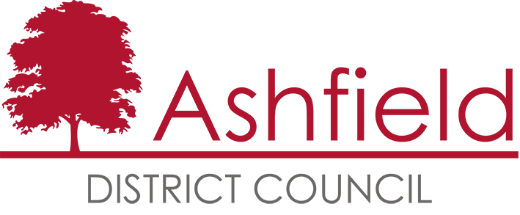 CONSULTATION STATEMENT Guide for Converting Shops to ResidentialSupplementary Planning DocumentTown and Country Planning (Local Planning) (England) Regulations 2012Regulation 12, 13, 14 and 35 – Consultation Statement Regarding Supplementary Planning DocumentJanuary 2019IntroductionThe purpose of the Supplementary Planning Document (SPD) is to set out, where the conversion of a shop to a home is acceptable in policy terms, and the Council’s approach to ensuring high quality design is achieved.  It will help applicants understand where this change of use may be appropriate and where it will not.  It will also highlight the issues that the Planning and Building Control teams look for when considering applications. It is a District wide policy document, consistent with the National Planning Policy Framework 2018.Upon adoption, the SPD will be taken into account as a material consideration in the decision making process.This statement represents the ‘Consultation Statement’ for the SPD as required by the Town & Country Planning (Local Planning) (England) Regulations 2012.  This statement sets out details of the consultation that has taken place. It sets out the details of how, when and with whom the consultation with interested parties and organisations took place and how this has informed the SPD. Consultation RegulationsThe SPD is produced in accordance with the Town and Country Planning (Local Planning) (England) Regulations 2012. The relevant regulations relating to the consultation process are explained below.Regulation 12 (a) requires the Council to produce a consultation statement before adoption of the SPD, this must set out who has been consulted, a summary of the issues raised, and how these issues were incorporated in to the SPD.Regulation 12 (b) requires the Council to publish the documents for a minimum of 4 week consultation, specify the date when responses should be received, and identify the address to which responses should be sent.Regulation 13 stipulates that any person may make representations about the SPD and that the representations must be made by the end of the consultation date referred to in regulation 12.  (This consultation statement sets out this requirement)Regulation 14 relates to the adoption of the SPD. Upon adoption, the Council must make the SPD and adoption statement available under regulation 35. The Council should also send a copy of the adoption statement to any person who has asked to be notified of the adoption of the SPD.Regulation 35 - Regulation 12 states that when seeking representations on an SPD, documents must be made available in accordance with regulation 35. This requires the Council to make documents available by taking the following steps:Make the document available at the principal office and at other such places within the area that the Council considers appropriate, during normal office hours, andPublish the document on the Council’s website.The Statement of Community InvolvementThe Statement of Community Involvement (SCI) was originally adopted in 2006 and was then updated in 2010, July 2013 and August 2015. The procedures for consultation follow the guidelines in the SCI.Pre-production ConsultationPre-production consultation in connection with the SPD involved discussions with interested parties from within Ashfield District Council and external organisations who were considered to have a specific interest, including:Ashfield District Council:Forward Planning OfficerDevelopment Management OfficerRegeneration Officer Conservation and Design OfficerPlace and Projects OfficerTown Centre ManagerInterim Building Control ManagerExternal Organisations:East Midland ChambersFederation of Small BusinessesD2N2 Local Enterprise Partnership CoordinatorMansfield and Ashfield 2020Historic EnglandKirkby and District Conservation SocietySutton Heritage SocietyHucknall Tourism and RegenerationSutton Town Centre GroupHucknall Business VoiceInternal consultations took the form of a meeting on the 31st July 2018 with the various council officers, as listed above. Other organisations were consulted by way of a consultation letter, sent on the 17th August 2018 which set out the purpose of the SPD and the proposed topics to be covered. Comments and suggestions were invited on the format and contents of the SPD.In addition to the above, the Council’s Planning Officers examined a number of similar SPDs from other local authorities around the country which were generally accepted to be best practice publications.Summary of Issues Raised and the Council’s ResponseThe majority of participants accepted the need for design guidance when converting a retail property to residential use.  The following Table lists the bodies involved in the pre-production stage and the main issues raised during the consultation period.  It also provides the Council’s response to each issue presented and an outline of the way in which this was reflected in the draft SPD, if appropriate. Draft SPD and SEA ConsultationOn the 5th October 2018 the Council published a draft Guide for Converting Shops to Residential SPD and draft Strategic Environmental Assessment Screening Determination (SEA) for consultation. The consultation ended on 19th Nov. 2018.The draft SPD and SEA was available to view on the Council’s website: www.ashfield.gov.ukPaper copies of the document were also made available to view during the consultation period at the following locations:Main District Council Offices at Urban Road, Kirkby-in-Ashfield on Mondays to Fridays 8.30am to 5.00pm (4.30 Fridays).District Council Offices at Watnall Road, Hucknall, and Brook Street, Sutton in Ashfield, during normal opening hours.Kirkby in Ashfield, Sutton in Ashfield, Selston and Hucknall libraries, during normal opening hours.Press Coverage: A statutory public notice was placed in the following newspapers:Ashfield Chad (October 2018)Hucknall Dispatch (October 2018)Eastwood and Kimberly Advertiser (October 2018)A press release regarding the consultation was also released (October 2018) to:Ashfield Chad Hucknall DispatchNottingham Evening PostRadio MansfieldRadio NottinghamNotts TVADC social media pages.A letter/email was sent to the pre-consultation respondents and other interested parties.  A full list of all parties who were contacted directly can be seen in Annex I.Representations on the Draft SPDA total of 8 representations were received following the formal consultation exercise. The respondents were made up as follows:Forward Planning Officer, ADCEnvironment AgencyHistoric EnglandNatural EnglandSevern TrentConservation and Design Officer, ADCHousing Development Officer, ADCSutton Heritage SocietySummary of Issues Raised on the Draft SPD and the Council’s Response/ModificationThe following Table lists the bodies who made representations on the draft SPD and the main issues raised during the formal consultation period.  It also provides the Council’s response to each issue presented and an outline of the way in which this is reflected in the final SPD, if appropriate. Summary of Issues Raised on the Draft SEA and the Council’s ResponseThe following Table lists the consultation responses to the draft SEA from the three statutory consultation bodies required by the SEA Regulations 2014.  It also provides the Council’s response.   ANNEX I  List of Respondents at Formal Consultation Stage   Consultee Name 				Respondents NameCommentCouncil's Response Conservation and Design Officer, Ashfield District Council (ADC)Suggests putting a ‘Basic Principles Check List’ at the end of the document to act as a quick reference for applicants.A section on retaining original shopfronts features should be included.Agree to include a Check List in the SPD.Agree to include a section on the retention of original shopfront features.Regeneration Officer, ADCNo comments received.N/ADevelopment Management Officer, ADCProvided text setting out the requirements of Planning - Prior Approval.Agree that the requirements of Prior Approval will be included in the SPD.Place and Projects Officer, ADCHighlighted the need to include good quality images in the SPD to show key design principles.Agree to include good quality images to show key design principles.Town Centre Manager, ADCNo comments received.N/AInterim Building Control Manager, ADCProvided text setting out the requirements of Building Regulations.Agree that the requirements of Building Regulations will be included in the SPD.East Midland ChambersNo comments received.N/AFederation of Small BusinessesWelcome the proposals to help bring derelict and/or under-used properties back into use, provided such measures are focused on long term, holistic socio-economic stability and growth, rather than short term revenue generating expediency.Flanking policies regarding parking, planning, economic development, tourism and physical/digital infrastructure should be complimentary and mutually reinforcing to ensure that new occupiers are attracted to an area. The Council welcomes the comments made. The Council recognises the important role that town centres and retail areas can play in the district. The Council’s planning policies are designed to support and promote the role of town centres and local shopping centres, by taking a positive approach to their growth, management and adaptation. D2N2 Local Enterprise Partnership CoordinatorNo comments received.N/AMansfield and Ashfield 2020General support for the SPD. Considers the SPD to be an important document for getting the ‘look/vernacular’ right for Ashfield.The Council welcomes the comments made.Historic EnglandRecommended that the document explores ways in which original shopfront features could be retained and incorporated into a conversion scheme.Recommend that Locally Listed Buildings are considered as part of the SPD in addition to Listed Buildings and Conservation Areas, where relevant.The SPD could also consider including reference to possible tools to assist conversion schemes e.g. Local Development Orders setting out additional permitted development rights e.g. advocating Living Over the Shop through preferential business rates at ground floor level.The Council welcomes the comments made and agree to include a section on the retention of original shopfront features.Agree that Locally Listed Buildings will be referred to in the SPD, alongside Listed Buildings and Conservation Areas.It is not considered appropriate to refer to Local Development Orders in the SPD.  This matter can be addressed as a separate issue if the Council considers it appropriate to do so in a particular area.Kirkby and District Conservation SocietyNo comments received.N/ASutton Heritage SocietyNo comments received.N/AHucknall Tourism and RegenerationNo comments received.N/ASutton Town Centre GroupNo comments received.N/AHucknall Business VoiceNo comments received.N/ARespondents NameComment on SPDCouncil’s Response and ModificationForward Planning Officer, ADCSection 1, para 1 – remove ‘the’ from ‘vital to the Ashfield’s economy’Section 2.1, para 2 – change to ‘If the shop is in a Conservation Area, is a Listed Building or is a Locally Listed Building’.Section 2.2, para 1 – change to ‘When the use of a building changes from non-residential to residential, Building Regulations Consent will always be required’.Page numbers - incorrect.Section 4.2 – para 1 – change ‘match’ to ‘matched’Section 6 – Incorrect postcodes.The Council welcomes the comments made and will make the necessary modifications in the final SPD prior to adoption.Environment AgencyConfirmed that they agreed with the conclusions of the SEA, i.e. the SPD is unlikely to have significant environmental impacts.The Council welcomes the comments made.Historic EnglandWelcomes the commitment to the SPD as a supplement to the policies of the existing Local Plan and has no concerns with the draft document.The Council welcomes the comments made.Natural EnglandNo comments to make.N/ASevern TrentNo comments to make.N/AConservation and Design Officer, ADCTypographical error in section 2.1 – change to ‘Locally Listed Buildings’.The Council welcomes the comments made and will make the necessary modifications in the final SPD prior to adoption.Housing Development Officer, ADCVery helpful to those interested in conversions and the inclusion of design principles will give people a good start.  The advice on retaining the shop front features and relating the upper and lower floors are important too as there are plenty of ugly conversions up and down the country.The Council welcomes the comments made.Sutton Heritage SocietyPeriod features should be kept, and special consideration given to conservation areas. 
We would like to see Listed and locally listed buildings protectedThe Council welcomes the comments made, but does not consider that any modifications are necessary to the SPD as a consequence of the comments made.The SPD sets out in paragraph 4.1 the importance of retaining original shop features.Paragraph 2.1b sets out that additional controls will apply to Conservation Areas, Listed Buildings and Locally Listed Buildings to ensure any alterations do not harm the character and appearance of these areas.Respondents NameComment on SEACouncil ResponseHistoric EnglandOn the basis of the information supplied and in the context of the criteria set out in Schedule 1 of the Environmental Assessment Regulations [Annex II of ‘SEA’ Directive], Historic England is of the view that the preparation of a Strategic Environmental Assessment is not likely to be required.  The Council welcomes the comments made.Natural EnglandNo comments to make.N/AEnvironment AgencyConfirmed that they agreed with the conclusions of the SEA, i.e. the SPD is unlikely to have significant environmental impacts.The Council welcomes the comments made.Environment AgencyHistoric EnglandNatural England Coal AuthorityNetwork RailHighways EnglandAmber Valley Borough CouncilBroxtowe Borough CouncilErewash District CouncilGedling Borough CouncilNewark and Sherwood District CouncilBolsover District CouncilMansfield District CouncilNottingham City CouncilRushcliffe Borough CouncilNottinghamshire County CouncilDerbyshire County CouncilSelston Parish CouncilAnnesley & Felley Parish CouncilAult Hucknall Parish CouncilBestwood St Albans Parish CouncilBlackwell Parish CouncilBrinsley Parish CouncilGreasley Parish CouncilIronville Parish CouncilLinby Parish CouncilNewstead Parish CouncilNuthall Parish CouncilPapplewick Parish CouncilPleasley Parish CouncilPinxton Parish CouncilRavenshead Parish CouncilSomercotes Parish CouncilSouth Normanton Parish CouncilTibshelf Parish CouncilNottinghamshire Police and Crime CommissionerDerbyshire Police and Crime CommissionerWestern Power DistributionVodafone and O2EEThreeArea Team - Derbyshire and Nottinghamshire, NHS EnglandNHS Mansfield and Ashfield Clinical Commissioning GroupCommunity Health PartnershipsNottingham North & East Clinical Commissioning GroupNottingham North & East Clinical Commissioning GroupNHS Property Services LtdSevern Trent Water LtdNational Grid Gas PlcNational GridNational GridHomes and Communities AgencyCivil Aviation AuthorityOffice of Rail RegulationD2N2 Local Enterprise Partnership CoordinatorLowland Derbyshire and Nottinghamshire LNPKirkby District & Conservation SocietySutton Heritage SocietyHucknall Tourism & RegenerationHucknall Business VoiceSutton Town Centre GroupEast Midlands ChamberFederation of Small Businesses Mansfield and Ashfield 2020  